　                       　 親子の絆づくりプログラム　　　　　　　　きょうだいが生まれた　　　　　　　　（愛称　ＢＰ２）　　　　　　－思春期から花ひらく０歳時期の育児―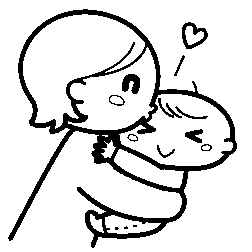 2人目以上の赤ちゃんを育てているおかあさんが対象です。　　　（第２子以上が平成30年１２月1４日～                           平成31年４月1３日生まれの方）　　　赤ちゃんとの生活は楽しいけど、お子さんが増え、上の子の困りごとや　　　戸惑いもいっぱいあると思います。　　　他のお母さんたちと一緒に育児の喜びや困りごと、親としての迷いなどを　　　話したり、考えたりして子育て仲間を作りませんか。　　　上のお子さんはお預かりをして、下の赤ちゃんと一緒に参加するプログラム　　　なので安心です。　　　　　　　　　親子の絆づくりプログラム　　　　きょうだいが生まれた（愛称　ＢＰ２）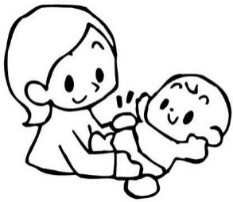 　　　　　☆　５回連続の講座です☆　締切りは６月　６日（木）です。お早目にお申込みください。参加申込書※申込書に記載の個人情報は、この研修目的以外には使用いたしません。　　　※一緒に参加するお子さん、または預かりを希望するお子さんが複数いる場合はご　　　　　　　　連絡ください。　　日　　　　時日　　　　時内　　　容第1回 　６月 １３日９：３０～　　　受付１０：００～１２：００　　　プログラム新しい出会い第 ２ 回 　６月 ２０日９：３０～　　　受付１０：００～１２：００　　　プログラム子どもとの関わり方第 ３ 回 　６月 ２７日９：３０～　　　受付１０：００～１２：００　　　プログラム子どもの心の発達と「しつけ」第 ４ 回 　７月 　４日９：３０～　　　受付１０：００～１２：００　　　プログラム私のストレス第 ５ 回　 ７月 １１日９：３０～　　　受付１０：００～１２：００　　　プログラム親としてより良く生きるお母さん（ふりがな）年　齢お母さんお名前一緒に参加するお子さん（ふりがな）生 年 月 日一緒に参加するお子さんお名前　　　　　　　　　　　　　　　　　　　　男　　　　　　　　　　　　　　　　　　　　　　　女20    年　　　月　　　日預かりを希望するお子さん（ふりがな）　　年　　　齢預かりを希望するお子さん　お名前　　　　　　　　　　　　　　　　　　　　男　　　　　　　　　　　　　　　　　　　　　　　　女　　歳　　　ケ月　預かりを希望するお子さん(保育をする上で心配なこと：　　　　　　　　　　　　　　　　　　　　　　)　　　　　　　　　　　　　　　　　　　　　　　　　　　　　　　　　　　　　　　　　　　　　　　　　　　　　　　　　　　　　　　　　　　　　　　　　　　　　　　　　　　　　　　　　　　　　　　　　　　　　　　(保育をする上で心配なこと：　　　　　　　　　　　　　　　　　　　　　　)　　　　　　　　　　　　　　　　　　　　　　　　　　　　　　　　　　　　　　　　　　　　　　　　　　　　　　　　　　　　　　　　　　　　　　　　　　　　　　　　　　　　　　　　　　　　　　　　　　　　　　　ご住所〒〒電話番号